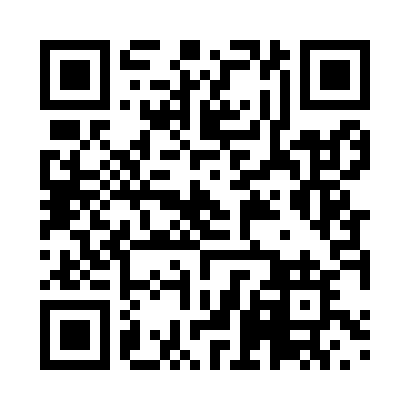 Prayer times for Bazzama, CameroonWed 1 May 2024 - Fri 31 May 2024High Latitude Method: NonePrayer Calculation Method: Muslim World LeagueAsar Calculation Method: ShafiPrayer times provided by https://www.salahtimes.comDateDayFajrSunriseDhuhrAsrMaghribIsha1Wed4:415:5312:013:206:107:172Thu4:415:5312:013:206:107:173Fri4:415:5312:013:216:107:184Sat4:405:5212:013:216:107:185Sun4:405:5212:013:216:107:186Mon4:405:5212:013:216:107:187Tue4:395:5212:013:226:107:188Wed4:395:5212:013:226:107:189Thu4:395:5212:013:226:107:1810Fri4:395:5112:013:226:107:1911Sat4:385:5112:013:236:107:1912Sun4:385:5112:013:236:107:1913Mon4:385:5112:013:236:107:1914Tue4:385:5112:013:236:107:1915Wed4:375:5112:013:246:107:2016Thu4:375:5112:013:246:117:2017Fri4:375:5112:013:246:117:2018Sat4:375:5112:013:246:117:2019Sun4:375:5112:013:256:117:2020Mon4:375:5112:013:256:117:2121Tue4:375:5112:013:256:117:2122Wed4:365:5112:013:256:117:2123Thu4:365:5112:013:266:127:2124Fri4:365:5112:013:266:127:2225Sat4:365:5112:013:266:127:2226Sun4:365:5112:013:276:127:2227Mon4:365:5112:013:276:127:2328Tue4:365:5112:023:276:127:2329Wed4:365:5112:023:276:137:2330Thu4:365:5112:023:286:137:2331Fri4:365:5112:023:286:137:24